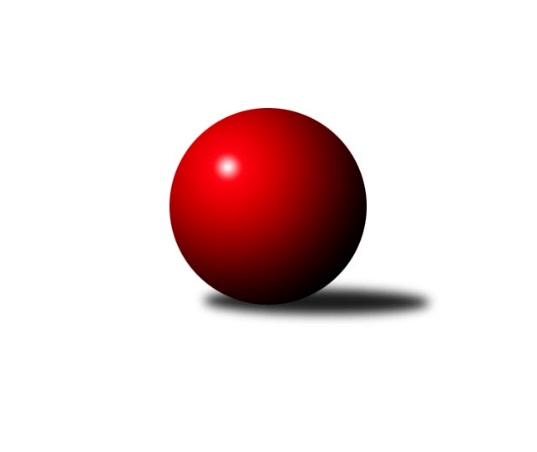 Č.10Ročník 2019/2020	9.5.2024 Jihočeský KP1 2019/2020Statistika 10. kolaTabulka družstev:		družstvo	záp	výh	rem	proh	skore	sety	průměr	body	plné	dorážka	chyby	1.	KK Hilton Sez. Ústí A	9	9	0	0	59.0 : 13.0 	(74.5 : 33.5)	2673	18	1810	863	22.3	2.	TJ Sokol Nové Hrady	10	8	0	2	54.5 : 25.5 	(76.0 : 44.0)	2552	16	1748	804	27	3.	TJ Centropen Dačice D	10	6	2	2	49.0 : 31.0 	(73.5 : 46.5)	2618	14	1769	849	32.4	4.	TJ Nová Ves u Českých Budějovic	10	6	0	4	45.5 : 34.5 	(64.5 : 55.5)	2533	12	1753	780	34.2	5.	KK Hilton Sez. Ústí B	10	5	2	3	38.5 : 41.5 	(56.5 : 63.5)	2438	12	1719	719	39.7	6.	TJ Loko Č. Budějovice B	10	5	0	5	40.0 : 40.0 	(56.0 : 64.0)	2467	10	1724	743	41.5	7.	TJ Kunžak A	10	4	1	5	43.0 : 37.0 	(66.5 : 53.5)	2450	9	1697	753	39.8	8.	TJ Dynamo Č. Budějovice A	9	4	0	5	33.5 : 38.5 	(43.0 : 65.0)	2366	8	1641	725	43.4	9.	TJ Spartak Soběslav	10	4	0	6	39.0 : 41.0 	(62.5 : 57.5)	2471	8	1706	765	37	10.	TJ Sokol Písek A	10	2	0	8	30.0 : 50.0 	(54.5 : 65.5)	2478	4	1719	759	35.7	11.	TJ Sokol Chotoviny B	10	2	0	8	20.0 : 60.0 	(37.5 : 82.5)	2424	4	1701	724	45.8	12.	KK Český Krumlov A	10	1	1	8	20.0 : 60.0 	(43.0 : 77.0)	2407	3	1682	725	46.6Tabulka doma:		družstvo	záp	výh	rem	proh	skore	sety	průměr	body	maximum	minimum	1.	KK Hilton Sez. Ústí A	5	5	0	0	33.0 : 7.0 	(43.0 : 17.0)	2773	10	2908	2706	2.	TJ Kunžak A	7	4	1	2	36.0 : 20.0 	(51.0 : 33.0)	2523	9	2607	2405	3.	TJ Spartak Soběslav	5	4	0	1	29.0 : 11.0 	(42.5 : 17.5)	2422	8	2508	2365	4.	TJ Dynamo Č. Budějovice A	5	4	0	1	24.0 : 16.0 	(27.5 : 32.5)	2431	8	2511	2349	5.	TJ Sokol Nové Hrady	6	4	0	2	30.5 : 17.5 	(44.0 : 28.0)	2597	8	2669	2516	6.	TJ Centropen Dačice D	6	4	0	2	29.0 : 19.0 	(45.0 : 27.0)	2671	8	2727	2641	7.	KK Hilton Sez. Ústí B	5	3	1	1	22.5 : 17.5 	(29.5 : 30.5)	2664	7	2771	2536	8.	TJ Nová Ves u Českých Budějovic	3	3	0	0	19.0 : 5.0 	(25.0 : 11.0)	2575	6	2604	2548	9.	TJ Loko Č. Budějovice B	6	3	0	3	25.0 : 23.0 	(35.0 : 37.0)	2474	6	2528	2422	10.	TJ Sokol Písek A	6	2	0	4	21.0 : 27.0 	(35.5 : 36.5)	2414	4	2470	2319	11.	KK Český Krumlov A	5	1	1	3	12.0 : 28.0 	(23.0 : 37.0)	2345	3	2408	2271	12.	TJ Sokol Chotoviny B	0	0	0	0	0.0 : 0.0 	(0.0 : 0.0)	0	0	0	0Tabulka venku:		družstvo	záp	výh	rem	proh	skore	sety	průměr	body	maximum	minimum	1.	KK Hilton Sez. Ústí A	4	4	0	0	26.0 : 6.0 	(31.5 : 16.5)	2648	8	2749	2505	2.	TJ Sokol Nové Hrady	4	4	0	0	24.0 : 8.0 	(32.0 : 16.0)	2541	8	2684	2432	3.	TJ Centropen Dačice D	4	2	2	0	20.0 : 12.0 	(28.5 : 19.5)	2605	6	2653	2479	4.	TJ Nová Ves u Českých Budějovic	7	3	0	4	26.5 : 29.5 	(39.5 : 44.5)	2526	6	2644	2422	5.	KK Hilton Sez. Ústí B	5	2	1	2	16.0 : 24.0 	(27.0 : 33.0)	2424	5	2578	2297	6.	TJ Loko Č. Budějovice B	4	2	0	2	15.0 : 17.0 	(21.0 : 27.0)	2465	4	2588	2386	7.	TJ Sokol Chotoviny B	10	2	0	8	20.0 : 60.0 	(37.5 : 82.5)	2424	4	2703	2335	8.	TJ Kunžak A	3	0	0	3	7.0 : 17.0 	(15.5 : 20.5)	2426	0	2569	2266	9.	TJ Dynamo Č. Budějovice A	4	0	0	4	9.5 : 22.5 	(15.5 : 32.5)	2350	0	2691	1995	10.	TJ Sokol Písek A	4	0	0	4	9.0 : 23.0 	(19.0 : 29.0)	2494	0	2684	2318	11.	TJ Spartak Soběslav	5	0	0	5	10.0 : 30.0 	(20.0 : 40.0)	2481	0	2628	2289	12.	KK Český Krumlov A	5	0	0	5	8.0 : 32.0 	(20.0 : 40.0)	2419	0	2540	2245Tabulka podzimní části:		družstvo	záp	výh	rem	proh	skore	sety	průměr	body	doma	venku	1.	KK Hilton Sez. Ústí A	9	9	0	0	59.0 : 13.0 	(74.5 : 33.5)	2673	18 	5 	0 	0 	4 	0 	0	2.	TJ Sokol Nové Hrady	10	8	0	2	54.5 : 25.5 	(76.0 : 44.0)	2552	16 	4 	0 	2 	4 	0 	0	3.	TJ Centropen Dačice D	10	6	2	2	49.0 : 31.0 	(73.5 : 46.5)	2618	14 	4 	0 	2 	2 	2 	0	4.	TJ Nová Ves u Českých Budějovic	10	6	0	4	45.5 : 34.5 	(64.5 : 55.5)	2533	12 	3 	0 	0 	3 	0 	4	5.	KK Hilton Sez. Ústí B	10	5	2	3	38.5 : 41.5 	(56.5 : 63.5)	2438	12 	3 	1 	1 	2 	1 	2	6.	TJ Loko Č. Budějovice B	10	5	0	5	40.0 : 40.0 	(56.0 : 64.0)	2467	10 	3 	0 	3 	2 	0 	2	7.	TJ Kunžak A	10	4	1	5	43.0 : 37.0 	(66.5 : 53.5)	2450	9 	4 	1 	2 	0 	0 	3	8.	TJ Dynamo Č. Budějovice A	9	4	0	5	33.5 : 38.5 	(43.0 : 65.0)	2366	8 	4 	0 	1 	0 	0 	4	9.	TJ Spartak Soběslav	10	4	0	6	39.0 : 41.0 	(62.5 : 57.5)	2471	8 	4 	0 	1 	0 	0 	5	10.	TJ Sokol Písek A	10	2	0	8	30.0 : 50.0 	(54.5 : 65.5)	2478	4 	2 	0 	4 	0 	0 	4	11.	TJ Sokol Chotoviny B	10	2	0	8	20.0 : 60.0 	(37.5 : 82.5)	2424	4 	0 	0 	0 	2 	0 	8	12.	KK Český Krumlov A	10	1	1	8	20.0 : 60.0 	(43.0 : 77.0)	2407	3 	1 	1 	3 	0 	0 	5Tabulka jarní části:		družstvo	záp	výh	rem	proh	skore	sety	průměr	body	doma	venku	1.	TJ Sokol Písek A	0	0	0	0	0.0 : 0.0 	(0.0 : 0.0)	0	0 	0 	0 	0 	0 	0 	0 	2.	KK Hilton Sez. Ústí A	0	0	0	0	0.0 : 0.0 	(0.0 : 0.0)	0	0 	0 	0 	0 	0 	0 	0 	3.	TJ Spartak Soběslav	0	0	0	0	0.0 : 0.0 	(0.0 : 0.0)	0	0 	0 	0 	0 	0 	0 	0 	4.	KK Český Krumlov A	0	0	0	0	0.0 : 0.0 	(0.0 : 0.0)	0	0 	0 	0 	0 	0 	0 	0 	5.	TJ Kunžak A	0	0	0	0	0.0 : 0.0 	(0.0 : 0.0)	0	0 	0 	0 	0 	0 	0 	0 	6.	TJ Loko Č. Budějovice B	0	0	0	0	0.0 : 0.0 	(0.0 : 0.0)	0	0 	0 	0 	0 	0 	0 	0 	7.	TJ Dynamo Č. Budějovice A	0	0	0	0	0.0 : 0.0 	(0.0 : 0.0)	0	0 	0 	0 	0 	0 	0 	0 	8.	TJ Sokol Nové Hrady	0	0	0	0	0.0 : 0.0 	(0.0 : 0.0)	0	0 	0 	0 	0 	0 	0 	0 	9.	TJ Nová Ves u Českých Budějovic	0	0	0	0	0.0 : 0.0 	(0.0 : 0.0)	0	0 	0 	0 	0 	0 	0 	0 	10.	TJ Sokol Chotoviny B	0	0	0	0	0.0 : 0.0 	(0.0 : 0.0)	0	0 	0 	0 	0 	0 	0 	0 	11.	KK Hilton Sez. Ústí B	0	0	0	0	0.0 : 0.0 	(0.0 : 0.0)	0	0 	0 	0 	0 	0 	0 	0 	12.	TJ Centropen Dačice D	0	0	0	0	0.0 : 0.0 	(0.0 : 0.0)	0	0 	0 	0 	0 	0 	0 	0 Zisk bodů pro družstvo:		jméno hráče	družstvo	body	zápasy	v %	dílčí body	sety	v %	1.	Lukáš Brtník 	TJ Kunžak A 	10	/	10	(100%)	17	/	20	(85%)	2.	Lukáš Štibich 	TJ Centropen Dačice D 	9	/	10	(90%)	17	/	20	(85%)	3.	Pavel Vrbík 	KK Hilton Sez. Ústí A 	8	/	9	(89%)	16	/	18	(89%)	4.	Milan Bedri 	TJ Sokol Nové Hrady  	8	/	10	(80%)	16	/	20	(80%)	5.	Michal Waszniovski 	TJ Centropen Dačice D 	8	/	10	(80%)	15	/	20	(75%)	6.	Karel Kunc 	TJ Centropen Dačice D 	8	/	10	(80%)	14.5	/	20	(73%)	7.	Jan Štefan 	TJ Spartak Soběslav  	8	/	10	(80%)	14.5	/	20	(73%)	8.	Jiří Jelínek 	TJ Sokol Nové Hrady  	7.5	/	10	(75%)	15	/	20	(75%)	9.	Martin Vašíček 	TJ Nová Ves u Českých Budějovic  	7	/	7	(100%)	14	/	14	(100%)	10.	Andrea Blažková 	KK Hilton Sez. Ústí A 	7	/	7	(100%)	11	/	14	(79%)	11.	Dušan Lanžhotský 	KK Hilton Sez. Ústí A 	7	/	8	(88%)	11	/	16	(69%)	12.	Simona Černušková 	KK Hilton Sez. Ústí B 	7	/	9	(78%)	11.5	/	18	(64%)	13.	Jitka Korecká 	TJ Sokol Písek A 	7	/	10	(70%)	13	/	20	(65%)	14.	Jan Novák 	KK Hilton Sez. Ústí A 	6	/	8	(75%)	11	/	16	(69%)	15.	Tereza Kříhová 	TJ Sokol Nové Hrady  	6	/	9	(67%)	11	/	18	(61%)	16.	Jan Kotnauer 	TJ Dynamo Č. Budějovice A 	6	/	9	(67%)	8	/	18	(44%)	17.	Jiří Konárek 	TJ Sokol Nové Hrady  	6	/	10	(60%)	13	/	20	(65%)	18.	Jan Sýkora 	TJ Loko Č. Budějovice B 	6	/	10	(60%)	13	/	20	(65%)	19.	Pavel Jirků 	TJ Kunžak A 	6	/	10	(60%)	12	/	20	(60%)	20.	Vladimír Vlček 	TJ Nová Ves u Českých Budějovic  	6	/	10	(60%)	11	/	20	(55%)	21.	Jindřich Kopic 	TJ Spartak Soběslav  	6	/	10	(60%)	11	/	20	(55%)	22.	Jiří Pokorný 	TJ Nová Ves u Českých Budějovic  	5.5	/	10	(55%)	8	/	20	(40%)	23.	Jozef Jakubčík 	KK Hilton Sez. Ústí A 	5	/	6	(83%)	7	/	12	(58%)	24.	Jan Tesař 	TJ Nová Ves u Českých Budějovic  	5	/	7	(71%)	10	/	14	(71%)	25.	Saša Sklenář 	TJ Nová Ves u Českých Budějovic  	5	/	7	(71%)	9	/	14	(64%)	26.	Nikola Sobíšková 	TJ Sokol Písek A 	5	/	7	(71%)	8	/	14	(57%)	27.	Jaroslav Chalaš 	TJ Spartak Soběslav  	5	/	9	(56%)	12	/	18	(67%)	28.	Radka Burianová 	TJ Kunžak A 	5	/	9	(56%)	11	/	18	(61%)	29.	Patrik Postl 	TJ Dynamo Č. Budějovice A 	5	/	9	(56%)	11	/	18	(61%)	30.	Lukáš Klojda 	TJ Loko Č. Budějovice B 	5	/	9	(56%)	9	/	18	(50%)	31.	Alena Dudová 	TJ Spartak Soběslav  	5	/	10	(50%)	11	/	20	(55%)	32.	Václav Klojda ml.	TJ Loko Č. Budějovice B 	5	/	10	(50%)	11	/	20	(55%)	33.	Michal Horák 	TJ Kunžak A 	5	/	10	(50%)	10.5	/	20	(53%)	34.	Karel Vlášek 	TJ Loko Č. Budějovice B 	5	/	10	(50%)	9	/	20	(45%)	35.	Radek Hrůza 	TJ Kunžak A 	5	/	10	(50%)	9	/	20	(45%)	36.	František Ferenčík 	KK Český Krumlov A 	5	/	10	(50%)	9	/	20	(45%)	37.	Stanislava Hladká 	TJ Sokol Nové Hrady  	4	/	5	(80%)	8.5	/	10	(85%)	38.	Dušan Jelínek 	KK Hilton Sez. Ústí A 	4	/	5	(80%)	8	/	10	(80%)	39.	Radek Beranovský 	TJ Centropen Dačice D 	4	/	7	(57%)	9	/	14	(64%)	40.	Pavel Blažek 	KK Hilton Sez. Ústí B 	4	/	7	(57%)	7.5	/	14	(54%)	41.	Tomáš Brückler 	TJ Sokol Písek A 	4	/	8	(50%)	9	/	16	(56%)	42.	Michal Klimeš 	KK Hilton Sez. Ústí B 	4	/	9	(44%)	10	/	18	(56%)	43.	Pavel Makovec 	TJ Sokol Chotoviny B 	4	/	9	(44%)	9	/	18	(50%)	44.	Vladislav Papáček 	TJ Sokol Písek A 	4	/	9	(44%)	8.5	/	18	(47%)	45.	Vít Ondřich 	TJ Dynamo Č. Budějovice A 	4	/	9	(44%)	8	/	18	(44%)	46.	Ilona Hanáková 	KK Český Krumlov A 	4	/	10	(40%)	10	/	20	(50%)	47.	Michal Kanděra 	TJ Sokol Nové Hrady  	4	/	10	(40%)	7.5	/	20	(38%)	48.	Jiří Douda 	TJ Loko Č. Budějovice B 	4	/	10	(40%)	7	/	20	(35%)	49.	Miloš Mikulaštík 	KK Hilton Sez. Ústí B 	3.5	/	8	(44%)	6.5	/	16	(41%)	50.	Marie Lukešová 	TJ Sokol Písek A 	3	/	4	(75%)	5	/	8	(63%)	51.	Michal Mikuláštík 	KK Hilton Sez. Ústí A 	3	/	6	(50%)	6.5	/	12	(54%)	52.	Petr Čech 	TJ Dynamo Č. Budějovice A 	3	/	6	(50%)	4	/	12	(33%)	53.	Jiří Mára 	KK Hilton Sez. Ústí B 	3	/	7	(43%)	6	/	14	(43%)	54.	Dobroslava Procházková 	TJ Nová Ves u Českých Budějovic  	3	/	8	(38%)	6	/	16	(38%)	55.	Luboš Přibyl 	TJ Spartak Soběslav  	3	/	8	(38%)	6	/	16	(38%)	56.	Jan Chobotský 	TJ Sokol Chotoviny B 	3	/	8	(38%)	5	/	16	(31%)	57.	Libor Doubek 	KK Český Krumlov A 	3	/	9	(33%)	8.5	/	18	(47%)	58.	Ladislav Boháč 	KK Český Krumlov A 	3	/	9	(33%)	6.5	/	18	(36%)	59.	Bedřich Vondruš 	TJ Loko Č. Budějovice B 	3	/	10	(30%)	7	/	20	(35%)	60.	Vlastimil Šlajs 	TJ Spartak Soběslav  	3	/	10	(30%)	7	/	20	(35%)	61.	Jiří Nekola 	TJ Dynamo Č. Budějovice A 	2.5	/	9	(28%)	4	/	18	(22%)	62.	Vojtěch Kříha 	TJ Sokol Nové Hrady  	2	/	3	(67%)	3	/	6	(50%)	63.	Martina Bendasová 	TJ Sokol Písek A 	2	/	3	(67%)	3	/	6	(50%)	64.	Dana Kopečná 	TJ Kunžak A 	2	/	3	(67%)	2	/	6	(33%)	65.	Miroslav Kraus 	TJ Dynamo Č. Budějovice A 	2	/	4	(50%)	4	/	8	(50%)	66.	Ladislav Bouda 	TJ Centropen Dačice D 	2	/	6	(33%)	6.5	/	12	(54%)	67.	Jana Dvořáková 	KK Hilton Sez. Ústí B 	2	/	6	(33%)	4.5	/	12	(38%)	68.	Miroslav Dvořák 	KK Hilton Sez. Ústí B 	2	/	7	(29%)	6.5	/	14	(46%)	69.	Jiří Svačina 	TJ Sokol Chotoviny B 	2	/	7	(29%)	5	/	14	(36%)	70.	Jiří Cepák 	TJ Centropen Dačice D 	2	/	7	(29%)	4	/	14	(29%)	71.	Lenka Křemenová 	TJ Sokol Chotoviny B 	2	/	7	(29%)	2	/	14	(14%)	72.	Gabriela Kučerová 	TJ Sokol Chotoviny B 	2	/	8	(25%)	4.5	/	16	(28%)	73.	Josef Bárta 	TJ Centropen Dačice D 	2	/	9	(22%)	7.5	/	18	(42%)	74.	Pavel Jesenič 	TJ Nová Ves u Českých Budějovic  	2	/	9	(22%)	5.5	/	18	(31%)	75.	Hana Poláčková 	KK Český Krumlov A 	2	/	10	(20%)	4	/	20	(20%)	76.	Jakub Vaniš 	KK Hilton Sez. Ústí B 	1	/	1	(100%)	2	/	2	(100%)	77.	Petr Mariňák 	TJ Dynamo Č. Budějovice A 	1	/	1	(100%)	2	/	2	(100%)	78.	Josef Brtník 	TJ Kunžak A 	1	/	1	(100%)	2	/	2	(100%)	79.	Petr Tuček 	TJ Spartak Soběslav  	1	/	1	(100%)	1	/	2	(50%)	80.	Jan Silmbrod 	TJ Sokol Nové Hrady  	1	/	1	(100%)	1	/	2	(50%)	81.	Jiří Květoň 	TJ Dynamo Č. Budějovice A 	1	/	1	(100%)	1	/	2	(50%)	82.	Jan Zeman 	TJ Kunžak A 	1	/	2	(50%)	2	/	4	(50%)	83.	Jan Hess 	TJ Dynamo Č. Budějovice A 	1	/	2	(50%)	1	/	4	(25%)	84.	Jan Švarc 	KK Hilton Sez. Ústí A 	1	/	5	(20%)	4	/	10	(40%)	85.	Lenka Křemenová 	TJ Sokol Chotoviny B 	1	/	6	(17%)	3	/	12	(25%)	86.	Alena Makovcová 	TJ Sokol Chotoviny B 	1	/	7	(14%)	5	/	14	(36%)	87.	Iva Svatošová 	TJ Sokol Chotoviny B 	1	/	8	(13%)	4	/	16	(25%)	88.	Martin Kouba 	KK Český Krumlov A 	1	/	8	(13%)	4	/	16	(25%)	89.	Petr Kolařík 	TJ Sokol Písek A 	1	/	10	(10%)	3	/	20	(15%)	90.	Martin Jesenič 	TJ Nová Ves u Českých Budějovic  	0	/	1	(0%)	1	/	2	(50%)	91.	Marcela Chramostová 	TJ Kunžak A 	0	/	1	(0%)	1	/	2	(50%)	92.	Tomáš Vařil 	KK Český Krumlov A 	0	/	1	(0%)	1	/	2	(50%)	93.	Zdeněk Správka 	TJ Kunžak A 	0	/	1	(0%)	0	/	2	(0%)	94.	Václav Klojda st.	TJ Loko Č. Budějovice B 	0	/	1	(0%)	0	/	2	(0%)	95.	Jaroslav Kotnauer 	TJ Dynamo Č. Budějovice A 	0	/	1	(0%)	0	/	2	(0%)	96.	Jana Křivanová 	TJ Spartak Soběslav  	0	/	1	(0%)	0	/	2	(0%)	97.	Vladimír Křivan 	TJ Spartak Soběslav  	0	/	1	(0%)	0	/	2	(0%)	98.	Tomáš Tichý ml. ml.	KK Český Krumlov A 	0	/	1	(0%)	0	/	2	(0%)	99.	Lukáš Chmel 	TJ Dynamo Č. Budějovice A 	0	/	1	(0%)	0	/	2	(0%)	100.	Ivan Baštář 	TJ Centropen Dačice D 	0	/	1	(0%)	0	/	2	(0%)	101.	Vít Šebestík 	TJ Dynamo Č. Budějovice A 	0	/	1	(0%)	0	/	2	(0%)	102.	Libor Tomášek 	TJ Sokol Nové Hrady  	0	/	2	(0%)	1	/	4	(25%)	103.	Karla Kolouchová 	KK Český Krumlov A 	0	/	2	(0%)	0	/	4	(0%)	104.	Drahomíra Nedomová 	TJ Sokol Písek A 	0	/	3	(0%)	2	/	6	(33%)	105.	Alexandra Králová 	TJ Sokol Písek A 	0	/	3	(0%)	2	/	6	(33%)	106.	Petr Zítek 	TJ Sokol Písek A 	0	/	3	(0%)	1	/	6	(17%)	107.	Radek Stránský 	TJ Kunžak A 	0	/	3	(0%)	0	/	6	(0%)	108.	David Štiller 	KK Hilton Sez. Ústí B 	0	/	4	(0%)	2	/	8	(25%)Průměry na kuželnách:		kuželna	průměr	plné	dorážka	chyby	výkon na hráče	1.	Sezimovo Ústí, 1-2	2675	1828	847	32.8	(445.9)	2.	TJ Centropen Dačice, 1-4	2640	1798	842	34.0	(440.1)	3.	Nové Hrady, 1-4	2568	1765	803	27.1	(428.1)	4.	Nová Ves u Č.B., 1-2	2516	1729	787	31.0	(419.4)	5.	TJ Kunžak, 1-2	2501	1726	774	39.9	(416.9)	6.	TJ Lokomotiva České Budějovice, 1-4	2460	1721	739	44.6	(410.0)	7.	Dynamo Č. Budějovice, 1-4	2401	1685	715	46.4	(400.2)	8.	Český Krumlov, 1-4	2395	1673	722	43.2	(399.3)	9.	TJ Sokol Písek, 1-2	2382	1649	733	32.9	(397.1)	10.	Soběslav, 1-2	2368	1665	703	44.4	(394.8)Nejlepší výkony na kuželnách:Sezimovo Ústí, 1-2KK Hilton Sez. Ústí A	2908	10. kolo	Pavel Vrbík 	KK Hilton Sez. Ústí A	508	10. koloKK Hilton Sez. Ústí A	2798	5. kolo	Jozef Jakubčík 	KK Hilton Sez. Ústí A	502	10. koloKK Hilton Sez. Ústí B	2771	4. kolo	Jan Novák 	KK Hilton Sez. Ústí A	501	10. koloKK Hilton Sez. Ústí A	2732	7. kolo	Andrea Blažková 	KK Hilton Sez. Ústí A	490	7. koloKK Hilton Sez. Ústí A	2721	3. kolo	Dušan Lanžhotský 	KK Hilton Sez. Ústí A	489	5. koloKK Hilton Sez. Ústí B	2710	6. kolo	Pavel Blažek 	KK Hilton Sez. Ústí B	483	7. koloKK Hilton Sez. Ústí A	2706	9. kolo	Pavel Makovec 	TJ Sokol Chotoviny B	482	10. koloTJ Sokol Chotoviny B	2703	10. kolo	Simona Černušková 	KK Hilton Sez. Ústí B	481	4. koloTJ Dynamo Č. Budějovice A	2691	6. kolo	Michal Waszniovski 	TJ Centropen Dačice D	481	1. koloTJ Sokol Písek A	2684	9. kolo	Dušan Lanžhotský 	KK Hilton Sez. Ústí A	480	10. koloTJ Centropen Dačice, 1-4KK Hilton Sez. Ústí A	2749	2. kolo	Lukáš Štibich 	TJ Centropen Dačice D	494	7. koloTJ Centropen Dačice D	2727	2. kolo	Radek Beranovský 	TJ Centropen Dačice D	489	8. koloTJ Centropen Dačice D	2685	8. kolo	Pavel Vrbík 	KK Hilton Sez. Ústí A	477	2. koloTJ Centropen Dačice D	2685	4. kolo	Dušan Lanžhotský 	KK Hilton Sez. Ústí A	477	2. koloTJ Sokol Nové Hrady 	2684	10. kolo	Jiří Jelínek 	TJ Sokol Nové Hrady 	476	10. koloTJ Centropen Dačice D	2647	7. kolo	Lukáš Štibich 	TJ Centropen Dačice D	476	10. koloTJ Centropen Dačice D	2642	6. kolo	Lukáš Štibich 	TJ Centropen Dačice D	476	6. koloTJ Centropen Dačice D	2641	10. kolo	Michal Waszniovski 	TJ Centropen Dačice D	474	2. koloTJ Nová Ves u Českých Budějovic 	2641	4. kolo	Andrea Blažková 	KK Hilton Sez. Ústí A	474	2. koloTJ Spartak Soběslav 	2626	8. kolo	Radek Beranovský 	TJ Centropen Dačice D	470	7. koloNové Hrady, 1-4KK Hilton Sez. Ústí A	2717	6. kolo	Milan Bedri 	TJ Sokol Nové Hrady 	488	7. koloTJ Sokol Nové Hrady 	2669	7. kolo	Michal Mikuláštík 	KK Hilton Sez. Ústí A	469	6. koloTJ Sokol Nové Hrady 	2615	9. kolo	Pavel Vrbík 	KK Hilton Sez. Ústí A	469	6. koloTJ Sokol Nové Hrady 	2615	3. kolo	Jozef Jakubčík 	KK Hilton Sez. Ústí A	469	6. koloTJ Sokol Nové Hrady 	2600	6. kolo	Milan Bedri 	TJ Sokol Nové Hrady 	467	6. koloTJ Loko Č. Budějovice B	2588	4. kolo	Milan Bedri 	TJ Sokol Nové Hrady 	465	2. koloTJ Sokol Nové Hrady 	2565	4. kolo	Nikola Sobíšková 	TJ Sokol Písek A	464	2. koloTJ Spartak Soběslav 	2533	9. kolo	Stanislava Hladká 	TJ Sokol Nové Hrady 	464	6. koloTJ Sokol Nové Hrady 	2516	2. kolo	Tereza Kříhová 	TJ Sokol Nové Hrady 	461	4. koloTJ Nová Ves u Českých Budějovic 	2510	7. kolo	Stanislava Hladká 	TJ Sokol Nové Hrady 	460	7. koloNová Ves u Č.B., 1-2TJ Nová Ves u Českých Budějovic 	2604	5. kolo	Jiří Pokorný 	TJ Nová Ves u Českých Budějovic 	462	9. koloTJ Nová Ves u Českých Budějovic 	2574	2. kolo	Saša Sklenář 	TJ Nová Ves u Českých Budějovic 	462	2. koloTJ Nová Ves u Českých Budějovic 	2548	9. kolo	Martin Vašíček 	TJ Nová Ves u Českých Budějovic 	461	2. koloTJ Dynamo Č. Budějovice A	2497	2. kolo	Jan Tesař 	TJ Nová Ves u Českých Budějovic 	456	5. koloTJ Kunžak A	2444	9. kolo	Vladimír Vlček 	TJ Nová Ves u Českých Budějovic 	447	5. koloKK Český Krumlov A	2430	5. kolo	Saša Sklenář 	TJ Nová Ves u Českých Budějovic 	447	5. kolo		. kolo	Patrik Postl 	TJ Dynamo Č. Budějovice A	442	2. kolo		. kolo	Jan Kotnauer 	TJ Dynamo Č. Budějovice A	437	2. kolo		. kolo	Jiří Pokorný 	TJ Nová Ves u Českých Budějovic 	431	5. kolo		. kolo	Jan Tesař 	TJ Nová Ves u Českých Budějovic 	429	9. koloTJ Kunžak, 1-2TJ Centropen Dačice D	2653	3. kolo	Lukáš Štibich 	TJ Centropen Dačice D	471	3. koloKK Hilton Sez. Ústí A	2621	8. kolo	Michal Horák 	TJ Kunžak A	465	3. koloTJ Kunžak A	2607	3. kolo	Lukáš Brtník 	TJ Kunžak A	463	3. koloTJ Kunžak A	2572	10. kolo	Michal Waszniovski 	TJ Centropen Dačice D	459	3. koloKK Český Krumlov A	2540	10. kolo	Karel Kunc 	TJ Centropen Dačice D	458	3. koloTJ Kunžak A	2535	8. kolo	Ladislav Boháč 	KK Český Krumlov A	457	10. koloTJ Kunžak A	2531	6. kolo	Jan Novák 	KK Hilton Sez. Ústí A	450	8. koloTJ Kunžak A	2510	5. kolo	Michal Horák 	TJ Kunžak A	450	5. koloTJ Kunžak A	2498	4. kolo	Libor Doubek 	KK Český Krumlov A	448	10. koloTJ Sokol Nové Hrady 	2432	1. kolo	Pavel Jirků 	TJ Kunžak A	448	8. koloTJ Lokomotiva České Budějovice, 1-4TJ Centropen Dačice D	2636	9. kolo	Martin Vašíček 	TJ Nová Ves u Českých Budějovic 	464	1. koloTJ Loko Č. Budějovice B	2528	9. kolo	Karel Kunc 	TJ Centropen Dačice D	459	9. koloTJ Loko Č. Budějovice B	2520	7. kolo	Lukáš Štibich 	TJ Centropen Dačice D	455	9. koloTJ Nová Ves u Českých Budějovic 	2504	1. kolo	Miloš Mikulaštík 	KK Hilton Sez. Ústí B	454	5. koloTJ Sokol Písek A	2484	7. kolo	Lukáš Klojda 	TJ Loko Č. Budějovice B	454	7. koloTJ Loko Č. Budějovice B	2480	8. kolo	Michal Waszniovski 	TJ Centropen Dačice D	450	9. koloTJ Loko Č. Budějovice B	2460	1. kolo	Václav Klojda ml.	TJ Loko Č. Budějovice B	450	1. koloTJ Loko Č. Budějovice B	2434	5. kolo	Karel Vlášek 	TJ Loko Č. Budějovice B	448	9. koloKK Hilton Sez. Ústí B	2431	5. kolo	Václav Klojda ml.	TJ Loko Č. Budějovice B	448	9. koloTJ Loko Č. Budějovice B	2422	3. kolo	Jiří Douda 	TJ Loko Č. Budějovice B	442	8. koloDynamo Č. Budějovice, 1-4TJ Sokol Nové Hrady 	2563	5. kolo	Pavel Makovec 	TJ Sokol Chotoviny B	462	9. koloTJ Dynamo Č. Budějovice A	2511	10. kolo	Jiří Svačina 	TJ Sokol Chotoviny B	456	9. koloTJ Dynamo Č. Budějovice A	2465	9. kolo	Petr Mariňák 	TJ Dynamo Č. Budějovice A	454	10. koloTJ Dynamo Č. Budějovice A	2420	3. kolo	Jiří Konárek 	TJ Sokol Nové Hrady 	454	5. koloTJ Dynamo Č. Budějovice A	2412	5. kolo	Milan Bedri 	TJ Sokol Nové Hrady 	453	5. koloTJ Loko Č. Budějovice B	2409	10. kolo	Petr Čech 	TJ Dynamo Č. Budějovice A	451	10. koloTJ Sokol Chotoviny B	2405	9. kolo	Jan Kotnauer 	TJ Dynamo Č. Budějovice A	448	1. koloTJ Dynamo Č. Budějovice A	2349	7. kolo	Jan Kotnauer 	TJ Dynamo Č. Budějovice A	445	3. koloKK Český Krumlov A	2343	3. kolo	Petr Čech 	TJ Dynamo Č. Budějovice A	439	3. koloTJ Dynamo Č. Budějovice A	2340	1. kolo	Jan Kotnauer 	TJ Dynamo Č. Budějovice A	437	9. koloČeský Krumlov, 1-4KK Hilton Sez. Ústí A	2505	4. kolo	Václav Klojda ml.	TJ Loko Č. Budějovice B	460	2. koloTJ Sokol Nové Hrady 	2485	8. kolo	Dušan Jelínek 	KK Hilton Sez. Ústí A	447	4. koloTJ Loko Č. Budějovice B	2476	2. kolo	Michal Kanděra 	TJ Sokol Nové Hrady 	442	8. koloKK Hilton Sez. Ústí B	2426	9. kolo	Ilona Hanáková 	KK Český Krumlov A	440	9. koloKK Český Krumlov A	2408	9. kolo	Jan Sýkora 	TJ Loko Č. Budějovice B	440	2. koloKK Český Krumlov A	2364	8. kolo	Jiří Konárek 	TJ Sokol Nové Hrady 	428	8. koloKK Český Krumlov A	2347	1. kolo	Libor Doubek 	KK Český Krumlov A	428	8. koloTJ Sokol Chotoviny B	2340	1. kolo	Libor Doubek 	KK Český Krumlov A	427	2. koloKK Český Krumlov A	2335	4. kolo	Jiří Jelínek 	TJ Sokol Nové Hrady 	424	8. koloKK Český Krumlov A	2271	2. kolo	Lukáš Klojda 	TJ Loko Č. Budějovice B	423	2. koloTJ Sokol Písek, 1-2TJ Centropen Dačice D	2479	5. kolo	Tomáš Brückler 	TJ Sokol Písek A	457	1. koloTJ Nová Ves u Českých Budějovic 	2476	10. kolo	Jitka Korecká 	TJ Sokol Písek A	451	10. koloTJ Sokol Písek A	2470	5. kolo	Vít Ondřich 	TJ Dynamo Č. Budějovice A	447	8. koloTJ Sokol Písek A	2463	10. kolo	Jana Dvořáková 	KK Hilton Sez. Ústí B	444	3. koloTJ Sokol Chotoviny B	2444	6. kolo	Jitka Korecká 	TJ Sokol Písek A	442	3. koloTJ Sokol Písek A	2425	6. kolo	Tomáš Brückler 	TJ Sokol Písek A	441	10. koloTJ Sokol Písek A	2410	1. kolo	Jitka Korecká 	TJ Sokol Písek A	441	8. koloTJ Sokol Písek A	2397	8. kolo	Michal Waszniovski 	TJ Centropen Dačice D	438	5. koloKK Hilton Sez. Ústí B	2386	3. kolo	Jitka Korecká 	TJ Sokol Písek A	438	1. koloTJ Spartak Soběslav 	2330	1. kolo	Tomáš Brückler 	TJ Sokol Písek A	436	5. koloSoběslav, 1-2TJ Spartak Soběslav 	2508	6. kolo	Alena Dudová 	TJ Spartak Soběslav 	464	6. koloTJ Spartak Soběslav 	2464	4. kolo	Jan Štefan 	TJ Spartak Soběslav 	449	4. koloTJ Nová Ves u Českých Budějovic 	2422	6. kolo	Jan Štefan 	TJ Spartak Soběslav 	448	2. koloTJ Spartak Soběslav 	2402	10. kolo	Alena Dudová 	TJ Spartak Soběslav 	430	7. koloTJ Sokol Chotoviny B	2393	2. kolo	Jan Štefan 	TJ Spartak Soběslav 	429	6. koloTJ Spartak Soběslav 	2372	7. kolo	Iva Svatošová 	TJ Sokol Chotoviny B	426	2. koloTJ Spartak Soběslav 	2365	2. kolo	Jiří Pokorný 	TJ Nová Ves u Českých Budějovic 	425	6. koloKK Hilton Sez. Ústí B	2297	10. kolo	Vladimír Vlček 	TJ Nová Ves u Českých Budějovic 	423	6. koloKK Český Krumlov A	2245	7. kolo	Jaroslav Chalaš 	TJ Spartak Soběslav 	418	6. koloTJ Dynamo Č. Budějovice A	2218	4. kolo	Jan Štefan 	TJ Spartak Soběslav 	417	10. koloČetnost výsledků:	8.0 : 0.0	6x	7.0 : 1.0	8x	6.5 : 1.5	1x	6.0 : 2.0	12x	5.0 : 3.0	10x	4.5 : 3.5	1x	4.0 : 4.0	3x	3.0 : 5.0	6x	2.0 : 6.0	6x	1.0 : 7.0	7x